МКУ «УПРАВЛЕНИЕ ОБРАЗОВАНИЯАДМИНИСТРАЦИИ САЯНСКОГО РАЙОНА»ПРИКАЗс. Агинское«16» ноября  2017 г.								          № 223-ООб утверждении требований к организации и проведениюмуниципального этапа всероссийской олимпиады школьников по общеобразовательным предметам на территории Саянского района в 2017-2018 учебном году 	В соответствии с Федеральным законом от 29.12.2012 № 273-ФЭ «Об образовании в Российской Федерации», приказом Министерства образования и науки Российской Федерации от 18.11.2013 № 1252 «Об утверждении Порядка проведения всероссийской олимпиады школьников»,ПРИКАЗЫВАЮ:Утвердить требования к организации и проведению муниципального этапа всероссийской олимпиады школьников по общеобразовательным предметам: географии, литературе, обществознанию, физике, МХК, математике, русскому языку, химии, праву, экологии, экономике, биологии, истории, физической культуре, технологии, английскому языку на территории Саянского района в 2017-2018 учебном году, согласно приложению.Контроль за исполнением приказа оставляю за собой.Руководитель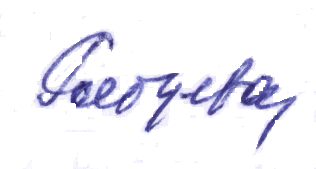 управления образования 				                                             	Е.В. Рябцева ТРЕБОВАНИЯ К ОРГАНИЗАЦИИ И ПРОВЕДЕНИЮ МУНИЦИПАЛЬНОГО ЭТАПА ВСЕРОССИЙСКОЙ ОЛИМПИАДЫ ШКОЛЬНИКОВПО ФИЗИКЕ В КРАСНОЯРСКОМ КРАЕ7 – 11 классы2017-2018 учебный годПринципы составления олимпиадных заданий и формирования комплектов олимпиадных заданий.Муниципальный этапы всероссийской олимпиады школьников по физике проводятся в один теоретический тур,проходящий в один день, в пяти возрастных параллелях: 7, 8, 9, 10 и 11 классы.При составлении олимпиадных заданийтематика выбирается в соответствии с рекомендациями Центральной предметно-методической комиссией всероссийской олимпиады школьников по физике.Комплект заданий в 7-8 классах содержит по 4 задания, в 9-11 классах содержит по 5 заданий. Максимальная оценка за весь этап составляет 100 баллов в каждой параллели.Продолжительности выполнения заданий тура составляет: 180 минут в 7-8 классах; 210 минут в 9-11 классах.Материально-техническое обеспечение для выполнения олимпиадных заданий.Муниципальный этап всероссийской олимпиады школьников по физике не предусматривают постановку каких-либо практических задач, и их проведение не требует специфического оборудования. Это этап олимпиады по астрономии проводятся в аудиторном формате, и материальные требования для проведения олимпиады не выходят за рамки организации стандартного аудиторного режима.Для проведения муниципального этапа олимпиады организационный комитет предоставляет аудитории в количестве, определяемом числом участников олимпиады. Аудитории должны соответствовать всем техническим и санитарным требованиям, в них должны быть обеспечены условия для нормальной работы участников олимпиады в течение всего мероприятия. В каждой аудитории должны находиться не более 15 – 20 участников, каждый из которых должен сидеть за отдельной партой. Рекомендуется участников олимпиады по каждой возрастной группе размещать в разных аудиториях.Каждому участнику олимпиады оргкомитет должен предоставить чистую тетрадь со штампом организационного комитета (при необходимости участнику может быть выдана дополнительная тетрадь). В каждой аудитории должны быть также запасные канцелярские принадлежности и инженерный калькулятор. Во время работы над решениями участнику могут быть предоставлены продукты питания (сок, печенья, шоколад и т.п.) или участник может принимать продукты, принесенные с собой.Тексты заданий должны быть заранее размножены так, чтобы каждый школьник имел отдельный лист с текстом заданий. Написание условий на доске в аудитории не допускается..Для жюри на весь день проведения олимпиады оргкомитетом должно быть предоставлено отдельное помещение.Перечень справочных материалов, средств связи, электронно-вычислительной техники, разрешенных к использованию во время проведения олимпиады.Учебное оборудование, разрешенное к использованию участниками во время проведения олимпиады: непрограммируемый калькулятор, канцелярские принадлежности (ручка, карандаш, линейка, резинка для стирания и т.п.)Во время выполнения заданий участник олимпиады имеет право:1. Пользоваться любыми личными канцелярскими принадлежностями, а также выданными оргкомитетом.2. Пользоваться собственным непрограммируемымкалькулятором, а также просить наблюдателя временно предоставить ему калькулятор.3. Обращаться с вопросами по поводу условий задач, приглашая к себе наблюдателя поднятием руки.4. Принимать продукты питания.5. Временно покидать аудиторию, оставляя у наблюдателя свою тетрадь.Во время работы над заданиями участнику запрещается:1. Пользоваться мобильным телефоном (в любой его функции).2. Пользоваться программируемым калькулятором или переносным компьютером.3. Пользоваться какими-либо источниками информации, 4. Обращаться с вопросами к кому-либо, кроме наблюдателей, членов оргкомитета и жюри.5. Производить записи на собственной бумаге, не выданной оргкомитетом.6. Запрещается одновременный выход из аудитории двух и более участников.4. Критерии и методики оценивания олимпиадных заданий.Решение каждой конкретной задачи должно быть проверено у всех участников возрастной категории одними и теми же членами жюри для обеспечения объективности результатов. В зависимости от численности жюри рекомендуется, чтобы решение каждой задачи независимо проверялось двумя членами жюри. При проверке работ жюри использует решения, рекомендации и критерии предметно-методической комиссии муниципального этапа всероссийской олимпиады школьников в Красноярском крае по физике. При этом члены жюри вправе вводить собственные критерии оценивания работ, не противоречащие общим рекомендациям по проверке.Рекомендуется членам жюри перед началом  проверки работ участников самостоятельно провести решения заданий.Решение каждой задачи, выполненное участником олимпиады, оценивается в соответствии с предоставленными критериями(от 0 баллов за отсутствие решения до максимального балла за полное решение).Максимальная оценка за весь этап составляет 100 баллов.Жюри выставляет оценки на первой странице тетради участника.Основные правила проверки работ следующие:1. Проверку решений рекомендуется производить карандашом. Это дает возможность впоследствии исправлять пометки проверяющегоспециалиста, и избегать недоразумений.2. В тетради следует делать пометки и пояснения: где учеником сделана ошибка, где содержатся разумные рассуждения и т.п. Однако не следует зачеркивать что-либо в решениях, писать такие комментарии к решению и замечания, которые оставляют неприятное впечатление у школьника во время просмотра им своей работы.3. В случае отсутствия или неполноты решения в чистовике следует просмотреть черновик. Решения и рассуждения, сделанные в черновике, также оцениваются, если они не противоречат изложению в чистовике. Однако если в черновике и чистовике приведены взаимоисключающие решения, оценивать следует только «чистовое» решение.4. После просмотра (предварительно, без выставления оценки) первых нескольких работ у проверяющего имеется возможность ознакомиться с тем, каким способом участники решают задачу, сопоставить с рекомендованнымирешениями, более детально уточнить все особенности оценки задачи, скорректировать предварительную систему оценивания задачи.5. После проверки решения и составления мнения о работе на вкладыше проверки выставляется предварительная оценка.6. При оценивании решения необходимо уделять первостепенное внимание не соответствию правильному ответу, а ходу решения, степени понимания участником сути картины, описанной в условии задачи, правильности и обоснованности физических и логических рассуждений. За правильное понимание участником олимпиады сути предоставленного вопроса и выбор пути решения выставляется не менее 4–5 баллов. При отсутствии понимания ситуации и логической связанности решения оценка не может превышать 2–3 балла даже при формально правильном ответе. При этом члену жюри необходимо учитывать, что некоторые из задач имеют несколько верных способов решения, обоснованно приводящих к правильному ответу, и использование иного способа необходимо отличать от неверного решения. С другой стороны, арифметические ошибки, приводящие к неверному ответу, не должны быть основанием для снижения оценки более чем на 1–2 балла, если только ответ не получается заведомо неверный, абсурдный с точки зрения здравого смысла. В последнем случае оценка может быть существенно снижена в зависимости от абсурдности ответа, не замеченной участником олимпиады. Оценка не должна снижаться за плохой почерк, зачеркивания, грамматические ошибки и т.п.Общая оценка участника получается путем суммирования оценок за решение всех заданий для возрастной параллели. Если решение задания независимо проверяется несколькими членами жюри, оценка получается усреднением оценок, выставленных членами жюри за это задание.Окончательно оценки, согласованные всеми членами жюри, переносятся с вкладышей проверки на первые страницы тетрадей, а вкладыш удаляется. По окончании работы жюри передает тетради в оргкомитет.Процедура регистрации участников олимпиады.Процедура регистрации участников олимпиады определяется организатором муниципального этапа олимпиады.5. Показ олимпиадных работ, рассмотрение апелляций участников олимпиады.Жюри совместно с оргкомитетом олимпиады осуществляет показ работ и рассматривает апелляции участников.После ознакомления с предварительными результатами и критериями оценок, участники, в случае несогласия с выставленными баллами, могут подать в письменной форме апелляцию о несогласии с выставленными баллами в жюри муниципального этапа олимпиады, указав номера апеллируемых заданий.Рассмотрение апелляции проводится с участием самого участника олимпиады. Жюри рассматривает апелляции в процессе индивидуальной беседы членов жюри, проверявших ту или иную задачу с каждым из записавшихся на апелляцию участников с использованием аудио- и видео-фиксации. Важно отметить, что предметом разговора могут быть только те мысли, которые нашли отражение в тетради. По результатам рассмотрения апелляции о несогласии с выставленными баллами жюри муниципального этапа олимпиады принимает решение об отклонении апелляции и сохранении выставленных баллов или об удовлетворении апелляции и корректировке баллов.Правила проведения апелляций:во время показа работ и апелляций участникам запрещается вынимать пишущие предметы (ручки, карандаши и т.п.);предметом разговора на показе работ и апелляции может служить только выяснение того, оценил ли (не оценил, правильно ли оценил) проверяющий специалист ту или иную мысль, письменно изложенную в решении. Мысли, не нашедшие отражения в работе, не могут обсуждаться. Также не могут быть предметом обсуждения и критерии оценки задач.Кроме того, жюри осуществляет очно показ выполненных участником олимпиадных заданий по его заявлению, поданному в оргкомитет до начала апелляций.